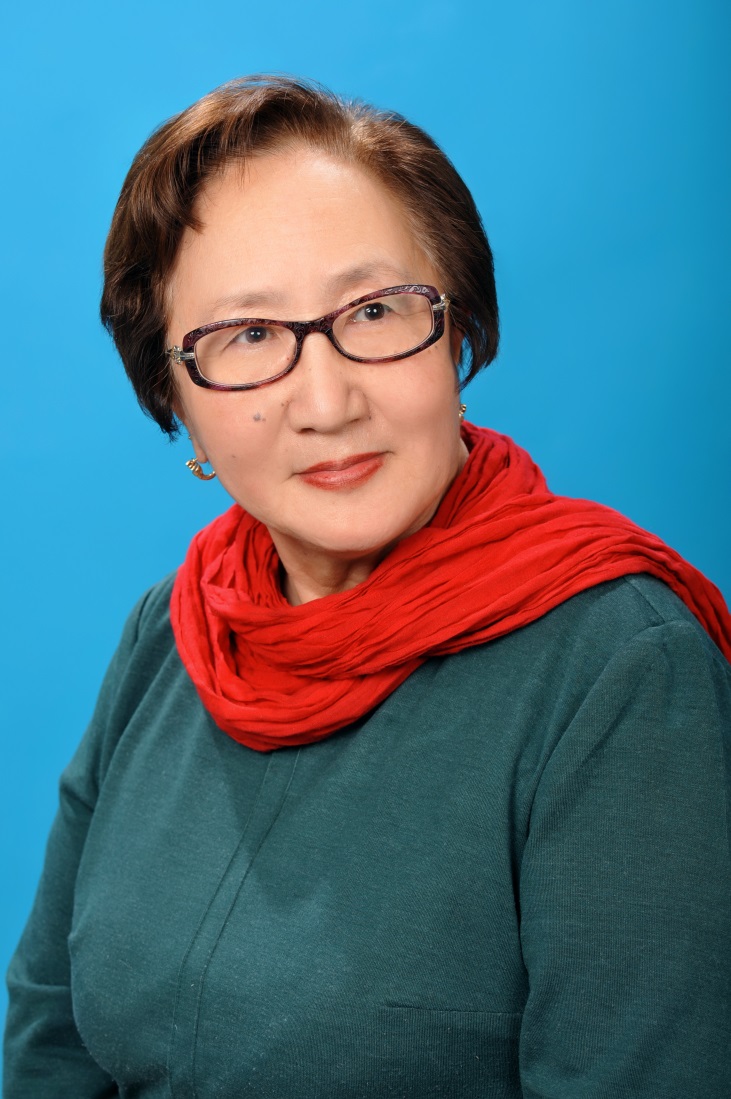 ЕВСЕЕВА ЛЮБОВЬ ЕГОРОВНА,директор МБОУ «Сунтарская гимназия»Образование: высшееПедагогический стаж: 40 летНаграды и поощрения:- Почетный работник общего образования РФ- Отличник образования РС (Я)- Учитель учителей РС(Я)- Стипендиат МДФ  «Дети Саха Азия»,- Лауреат Фонда Возрождения «Баргарыы»- Дважды Лауреат Российско-Американского конкурса учителей английского языка- медаль Педагогическая слава первой степени- Директор года России- Эффективный руководитель-Почетный гражданин Сунтарского наслега.Педагогическое кредо:  Все дети талантливыПрофессиональное кредо: Владение языками – это тот инструмент познания мира, который необходим сегодня не только для быстрого усвоения знаний и грамотного оперирования бесконечным  потоком информации,  но,  самое главное – для  умения  ориентироваться и реагировать в быстро меняющемся мире современности, для четкого, быстрого и правильного  принятия решений в высоком  ритме сегодняшнего общества.